HIGHER EDUCATION PREPARATIONHIGHER EDUCATION PREPARATIONHIGHER EDUCATION PREPARATIONMANAGING YOUR MONEY1GET A STUDENT BANK ACCOUNT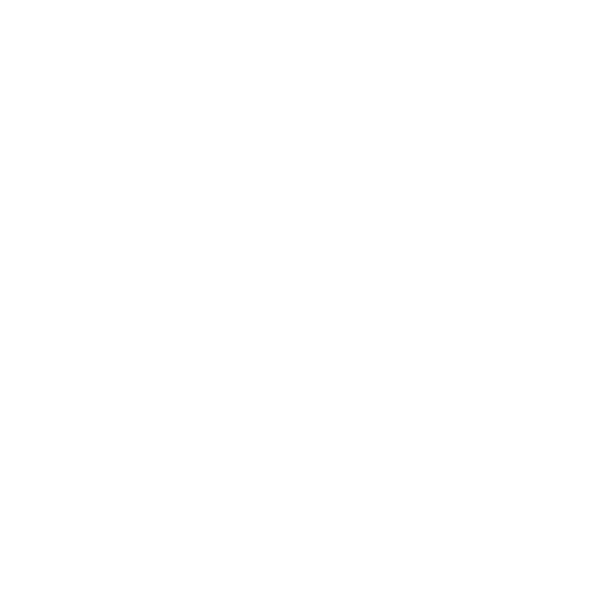 1Exclusive to higher education students, these are designed to help you with the costs associated with your studies.A range of banks and building societies offer student bank accounts with different terms and benefits, so it is important to identify the best option for you.A range of banks and building societies offer student bank accounts with different terms and benefits, so it is important to identify the best option for you.A range of banks and building societies offer student bank accounts with different terms and benefits, so it is important to identify the best option for you.2EXPLORE ADDITIONAL FUNDING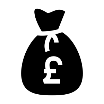 2There may be other sources of financial support available to you which can help supplement your student loan. Some of these do not need to be paid back.2EXPLORE ADDITIONAL FUNDING (CONT.)2There may be other sources of financial support available to you which can help supplement your student loan. Some of these do not need to be paid back.3CREATE (AND STICK TO!) A BUDGET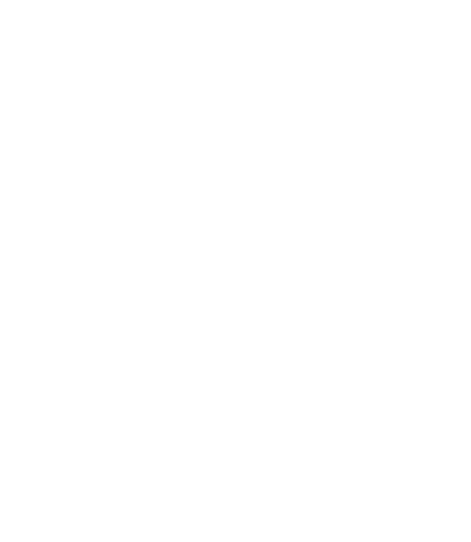 3It is important to know how to manage your money as a student, otherwise it may not last through to the end of term and during the holidays.SLN Connect is funded by the Office for Students and works in partnership with the Chichester College Group to provide free and impartial information, advice and guidance on progression pathways (including college and university study and apprenticeships).SLN Connect is funded by the Office for Students and works in partnership with the Chichester College Group to provide free and impartial information, advice and guidance on progression pathways (including college and university study and apprenticeships).SLN Connect is funded by the Office for Students and works in partnership with the Chichester College Group to provide free and impartial information, advice and guidance on progression pathways (including college and university study and apprenticeships).